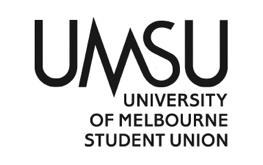   University of Melbourne Student UnionMeeting of the People of ColourAgenda20 05 2022Meeting 11(22)Location: ZoomProcedural MattersElection of ChairAcknowledgement of Indigenous CustodiansAcknowledged AttendanceMohamed, Reham, Disha and Anushka ApologiesMoosaProxiesMoosa proxied to MohamedIsi proxied to DishaMembershipAdoption of Agenda	Confirmation of Previous MinutesPrevious meeting minutes were not sent out.		Conflicts of Interest DeclarationMatters Arising from the MinutesCorrespondence Hiba spoke about correspondence she received from ANU student union. The welfare officer from ANU shared a solidarity motion with UMSU regarding the Palestine motion.Office Bearer ReportsKey ActivitiesNot much has been happening since our last meeting (a week ago!)We have wrapped up our collectives for the semester. We have learnt a lot from the last 11 weeks. Hopefully we can continue to get great turnouts for our collectives next semester.Progress on assigned actions from last reportBIPOC grant applications are open!! We will keep an eye out on them and keep advertising them so we can get more interactionsMyriad editor callout is going out this weekAction Points to be completed by next reportWinterfest will be UMSU’s biggest event next semester. We will have a stall again this time, however we do not have merch to give out. We will brainstorm ideas on what activities we can run during that week and what we should giveaway. Budget Expenditure (if applicable)People of Colour Collective: $362.25Hiba spoke to her office bearer report. No events will be held during week 12, instead the focus will be on the BIPOC grants and Myriad editor callout. Motions on Notice7.1 The Bla(c)k collective has been talking with other African student associations from Monash and Victoria University this past month in regard to holding an Afroball. Monash University and Victoria University will be covering the funds for the event. The Bla(c)k and collective and PoC department will use their social media platforms to advertise for the event. We would like to provide students from Unimelb with discounted tickets. Tickets are estimated to cost $90pp.Motions without NoticeOther BusinessNext Meeting3rd June 2022Hiba explained that a whenisgood will be sent to organise the next committee meeting.Close	Motion 1.1: That Hiba Adam be elected as chair.Moved: Hiba                          Seconded: MohamedPassedMotion 1.7: That the agenda be adopted as presented.Move: Hiba PassedUniversity of Melbourne Student UnionPeople of Colour ReportHibatallah AdamTo Students’ Council 10(22)27th 05 2022Motion 6.1: To accept the officer bearer report en bloc.Moved: Hiba Passed 7.1 Motion: To pass $1000 from the collective budget line for the purchase of discounted tickets for the Afroball hosted by Monash African Society.Moved:  Disha                                           Seconded: RehamPassed